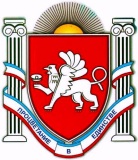 РЕСПУБЛИКА КРЫМБЕЛОГОРСКИЙ РАЙОН
КРИНИЧНЕНСКОЕ СЕЛЬСКОЕ ПОСЕЛЕНИЕПредседатель Криничненского сельского совета -Глава администрации Криничненского сельского поселенияП О С Т А Н О В Л Е Н И Е___________ 2017 года			с. Криничное				№ ПРОЕКТОб утверждении Порядка расходования средств, предоставляемых из бюджета Республики Крым в виде субвенции бюджету муниципального образования Криничненское сельское  поселение Белогорского района Республики Крым, на осуществление переданных органам местного самоуправления в Республике Крым отдельных государственных полномочий Республики Крым в сфере административной ответственностиРуководствуясь Бюджетным кодексом Российской Федерации, Федеральным законом от 06.10.2003 № 131-ФЗ «Об общих принципах организации местного самоуправления в Российской Федерации», Законом Республики Крым от 21.08.2014 № 54-ЗРК «Об основах местного самоуправления в Республике Крым», Законом Республики Крым 28.12.2016 № 326-ЗРК/2016 «О бюджете Республики Крым на 2017 год», Законом Республики Крым от 25.06.2015 № 118-ЗРК/2015 «О наделении органов местного самоуправления муниципальных образований в Республике Крым отдельными государственными полномочиями Республики Крым в сфере административной ответственности», Постановлением Совета Министров Республики Крым от 16.10.2014 № 632 «Об утверждении Порядка использования и распределения субвенций из бюджета Республики Крым местным бюджетам на осуществление отдельных государственных полномочий Республики Крым, переданных органам местного самоуправления в Республике Крым», Уставом муниципального образования Криничненское сельское поселение Белогорского района Республики Крым, Администрация Криничненского сельского поселенияПОСТАНОВЛЯЕТ:1. Утвердить Порядок расходования средств, предоставляемых из бюджета Республики Крым в виде субвенции бюджету муниципального образования Криничненское  сельское поселение Белогорского района Республики Крым, на осуществление переданных органам местного самоуправления в Республике Крым отдельных государственный полномочий Республики Крым в сфере административной ответственности (приложение).2. Настоящее постановление подлежит официальному  обнародованию путем размещения на утвержденных информационных стендах расположенных на территории  Криничненского сельского поселения, на сайте Криничненского сельского поселения (http:Криничненское-адм.рф) и  вступает в силу с момента его официального обнародования.3. Контроль за исполнением настоящего постановления оставляю за собой.Председатель Криничненского сельского совета - глава АдминистрацииКриничненского сельского поселения					Е.П. ЩербеневПриложение № 1к  Постановлению администрацииКриничненского сельского поселенияот ____________2017г. № ПРОЕКТПорядокрасходования средств, предоставляемых из бюджета Республики Крым в виде субвенции бюджету муниципального образования Криничненское  сельское поселение Белогорского района Республики Крым, на осуществление переданных органам местного самоуправления в Республике Крым отдельных государственный полномочий Республики Крым в сфере административной ответственности1. Настоящий Порядок расходования средств, предоставляемых из бюджета Республики Крым в виде субвенции бюджету муниципального образования Криничненское  сельское поселение Белогорского района Республики Крым, на осуществление переданных органам местного самоуправления в Республике Крым отдельных государственный полномочий Республики Крым в сфере административной ответственности (далее - Порядок) определяет целевое назначение, порядок расходования, предоставление отчетности, возврата, осуществления контроля за целевым использованием средств, предоставляемых из бюджета Республики Крым (далее - субвенции).2. Порядок разработан в соответствии с Бюджетным кодексом Российской Федерации, Федеральным законом от 06.10.2003 № 131-Ф3 «Об общих принципах организации местного самоуправления в Российской Федерации», Законом Республики Крым от 21.08.2014 № 54-ЗРК «Об основах местного самоуправления в Республике Крым», Законом Республики Крым 28.12.2016 № 326-ЗРК/2016 «О бюджете Республики Крым на 2017 год», Законом Республики Крым от 25.06.2015 № 118-ЗРК/2015 «О наделении органов местного самоуправления муниципальных образований в Республике Крым отдельными государственными полномочиями Республики Крым в сфере административной ответственности», Постановлением Совета Министров Республики Крым от 16.10.2014 № 632 «Об утверждении Порядка использования и распределения субвенций из бюджета Республики Крым местным бюджетам на осуществление отдельных государственных полномочий Республики Крым, переданных органам местного самоуправления в Республике Крым», Уставом муниципального образования Криничненское сельское поселение Белогорского района Республики Крым, Соглашением о предоставлении субвенции  на осуществление переданных органам местного самоуправления в Республике Крым отдельных государственных полномочий Республики Крым в сфере административной ответственности от 17.01.2017 № 10, заключенным между Администрацией Белогорского района Республики Крым и Администрацией Криничненского сельского поселения Белогорской района Республики Крым (далее - Соглашение) и определяет механизм использования субвенции.3. Главным администратором доходов субвенции, является Администрация Криничненского сельского поселения (далее - Администрация).4. Главным распорядителем бюджетных средств субвенции, является Администрация.5. Средства субвенции, подлежат зачислению в доход бюджета муниципального образования Криничненское  сельское поселение Белогорского района Республики Крым по коду доходов 93220230024101000151. Объем субвенции, выделяемой Администрации, утверждается Законом Республики Крым о бюджете Республики Крым на очередной финансовый период.6. Средства субвенции, в рамках заключенного Соглашения, направляются на финансирование расходов Администрации, которое обеспечивает реализацию переданных полномочий в сфере административной ответственности.Субвенция расходуется на материальные затраты по обеспечению деятельности Администрации, обеспечивающих реализацию переданных полномочий.7. Финансирование расходов осуществляется Администрацией Белогорского района Республики Крым на основании заявок, предоставленных главным распорядителем бюджетных средств субвенции - Администрацией Криничненского сельского поселения Белогорской района Республики Крым.8. Расходование субвенции осуществляется в пределах кассового плана и доведенных лимитов бюджетных обязательств, утвержденных в бюджете муниципального образования Криничненское  сельское поселение Белогорского района Республики Крым.9. Субвенция перечисляется Администрацией Белогорского района Республики Крым Администрации Криничненского сельского поселения Белогорской района Республики Крым на лицевой счет главного распорядителя, открытый в территориальном органе Федерального казначейства по Республике Крым.10. Субвенция отражается в доходах и расходах бюджета муниципального образования Криничненское сельское поселение Белогорского района Республики Крым.11. Администрация, в лице заведующего финансово-экономическим сектором (главный бухгалтер) обеспечивает:- ежемесячно, не позднее 05 числа месяца, следующего за отчетным периодом, в электронном и бумажном виде отчет об использовании субсидий (субвенции, иных МБТ);- информацию и документы, необходимые для проведения проверок исполнения условий Соглашения;- достоверность представляемых сведений и отчетов.12. Остаток субвенции, не использованный на 01 января года, следующего за отчетным, подлежит возврату в бюджет муниципального образования Белогорский район Республики Крым в соответствии с требованиями, установленными Бюджетным кодексом Российской Федерации.13. Средства, полученные из бюджета муниципального образования Белогорский район Республики Крым в форме субвенции, носят целевой характер и не могут быть использованы на иные цели. Нецелевое использование бюджетных средств влечет применение мер ответственности, предусмотренных бюджетным, административным, уголовным законодательством.14. Проверка соблюдения условий, целей и порядка предоставления субвенции осуществляется органами муниципального финансового контроля в соответствии с действующим законодательством.Председатель Криничненского сельского совета - глава АдминистрацииКриничненского сельского поселения					Е.П. Щербенев